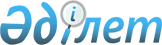 "2009 жылға арналған облыстық бюджет туралы" 2008 жылғы 19 желтоқсандағы № 10/129-IV шешімге өзгерістер енгізу туралы
					
			Күшін жойған
			
			
		
					Шығыс Қазақстан облыстық мәслихатының 2009 жылғы 16 қазандағы N 15/202-IV шешімі. Шығыс Қазақстан облысының Әділет департаментінде 2009 жылғы 26 қазанда N 2514 тіркелді. Шешімнің қабылдау мерзімінің өтуіне байланысты қолдану тоқтатылды - ШҚО мәслихатының 2009 жылғы 22 желтоқсандағы N 01-672/01-06 хатымен      Ескерту. Шешімнің қабылдау мерзімінің өтуіне байланысты қолдану тоқтатылды - ШҚО мәслихатының 2009.12.22 N 01-672/01-06 хатымен.      Қазақстан Республикасы Бюджет кодексінің 108-бабына, "Қазақстан Республикасындағы жергілікті мемлекеттік басқару және өзін-өзі басқару туралы» Қазақстан Республикасы Заңының 6-бабы 1-тармағының 1) тармақшасына және «Қазақстан Республикасы Үкіметінің 2008 жылғы 18 желтоқсандағы № 1184 және 2009 жылғы 16 қаңтардағы № 11 қаулыларына өзгерістер енгізу туралы» Қазақстан Республикасы Үкіметінің 2009 жылғы 9 қыркүйектегі № 1335 қаулысына сәйкес Шығыс Қазақстан облыстық мәслихаты ШЕШІМ ҚАБЫЛДАДЫ:



      1. "2009 жылға арналған облыстық бюджет туралы" Шығыс Қазақстан облыстық мәслихатының 2008 жылғы 19 желтоқсандағы № 10/129-ІV шешіміне (Нормативтік құқықтық актілерді мемлекеттік тіркеу тізілімінде тіркелген № 2491, «Дидар» газетінің 2009 жылғы 6 қаңтардағы № 1, «Рудный Алтай» газетінің 2009 жылғы 6 қаңтардағы № 1 сандарында жарияланған, «2009 жылға арналған облыстық бюджет туралы» 2008 жылғы 19 желтоқсандағы № 10/129-ІV шешімге өзгерістер мен толықтырулар енгізу туралы» 2009 жылғы 6 ақпандағы № 11/145-ІV, Нормативтік құқықтық актілерді мемлекеттік тіркеу тізілімінде тіркелген № 2496, «Дидар» газетінің 2009 жылғы 26 ақпандағы № 24-25, «Рудный Алтай» газетінің 2009 жылғы 26 ақпандағы № 26-27 сандарында жарияланған шешімімен, «2009 жылға арналған облыстық бюджет туралы» 2008 жылғы 19 желтоқсандағы № 10/129-ІV шешімге өзгерістер мен толықтырулар енгізу туралы» 2009 жылғы 17 сәуірдегі № 13/153-ІV, Нормативтік құқықтық актілерді мемлекеттік тіркеу тізілімінде тіркелген № 2497, «Дидар» газетінің 2009 жылғы 7 мамырдағы № 64, «Рудный Алтай» газетінің 2009 жылғы 4 мамырдағы № 64-65 сандарында жарияланған шешімімен, «2009 жылға арналған облыстық бюджет туралы» 2008 жылғы 19 желтоқсандағы № 10/129-ІV шешімге өзгерістер мен толықтырулар енгізу туралы» 2009 жылғы 14 шілдедегі № 14/179-IV, Нормативтік құқықтық актілерді мемлекеттік тіркеу тізілімінде тіркелген № 2509, «Дидар» газетінің 2009 жылғы 28 шілдедегі № 120-121, «Рудный Алтай» газетінің 2009 жылғы 31 шілдедегі № 117-118 және 2009 жылғы 1 тамыздағы № 119 сандарында жарияланған шешімімен енгізілген өзгерістермен және толықтыруларымен) мынадай өзгерістер енгізілсін:



      1) 1-тармақ мынадай редакцияда жазылсын:

      «1. 2009 жылға арналған облыстық бюджет 1-қосымшаға сәйкес мынадай көлемдерде бекітілсін:

      1) кірістер – 107171244,9 мың теңге, соның ішінде:

      салықтық түсімдер бойынша – 15340554,1 мың теңге;

      салықтық емес түсімдер бойынша – 1052032,1 мың теңге;

      негізгі капиталды сатудан түсетін түсімдер - 0,0 мың теңге;

      трансферттердің түсімдері бойынша – 90778658,7 мың теңге;

      2) шығындар – 107372528,6 мың теңге;

      3) таза бюджеттік кредит беру – 100771,0 мың теңге, соның ішінде:

      бюджеттік кредиттер – 1173000,0 мың теңге;

      бюджеттік кредиттерді өтеу –1072229,0 мың теңге;

      4) қаржы активтерімен жасалатын операциялар бойынша сальдо– 220000,0 мың теңге, соның ішінде:

      қаржы активтерін сатып алу – 220000,0 мың теңге;

      мемлекеттің қаржы активтерін сатудан түсетін түсімдер – 0,0 мың теңге;

      5) бюджет тапшылығы – -522054,7 мың теңге;

      6) тапшылықты қаржыландыру – 522054,7 мың теңге.»;



      2) 2-тармақ мынадай редакцияда жазылсын:

      «Облыстың қалалары мен аудандарының бюджеттеріне 2009 жылға арналған әлеуметтік салық, төлем көзінен ұсталатын жеке табыс салығы, төлем көзінен ұсталатын шетел азаматтарының жеке табыс салығы бойынша кірістерді бөлудің нормативтері мынадай мөлшерде белгіленсін:       

3) 5-1-тармақта:

      жиырма бесінші абзацтағы «1695554» сандары «1690929» сандарымен ауыстырылсын;

      жиырма алтыншы абзацтағы «791877» сандары «787252» сандарымен ауыстырылсын;



      4) 5-4-тармақта:

      тоғызыншы абзацтағы «44145» сандары «43345» сандарымен ауыстырылсын;



      5) 5-9-тармақта:

      екінші абзацтағы «1612246» сандары «1611623» сандарымен ауыстырылсын;

      төртінші абзацтағы «329132» сандары «328509» сандарымен ауыстырылсын;



      6) 14-тармақтағы «1041511,0» сандары «1059758,0» сандарымен ауыстырылсын;



      7) 15-тармақтағы «939964,0» сандары «912483,0» сандарымен ауыстырылсын;



      8) 11-қосымшада:

      «Барлығы» жолындағы «44145» сандары «43345» сандарымен ауыстырылсын;

      реттік нөмірі 3-жолдағы «10223» сандары «9423» сандарымен ауыстырылсын;



      9) 1, 5, 6, 12, 17, 18-қосымшалар осы шешімнің 1, 2, 3, 4, 5, 6-қосымшаларына сәйкес жаңа редакцияда жазылсын.



      2. Осы шешім 2009 жылғы 1 қаңтардан бастап қолданысқа енгізіледі.      Сессия төрағасы                    Е. НҰРБАЕВ      Шығыс Қазақстан облыстық

      мәслихатының хатшысы               В. АХАЕВ

Шығыс Қазақстан облыстық мәслихатының

2009 жылғы 16 қазандағы

№ 15/202-IV шешіміне 1-қосымшаШығыс Қазақстан облыстық мәслихатының

2008 жылғы 19 желтоқсандағы

№ 10/129-IV шешіміне 1-қосымша2009 жылға арналған облыстық бюджет

 

Шығыс Қазақстан облыстық мәслихатының

2009 жылғы 16 қазандағы

№ 15/202-IV шешіміне 2-қосымшаШығыс Қазақстан облыстық мәслихатының

2008 жылғы 19 желтоқсандағы

№ 10/129-IV шешіміне 5-қосымшаОблыстық бюджеттен аудандар (облыстық маңызы бар қалалар)

бюджеттеріне берілетін трансферттеркестенің жалғасы:

Шығыс Қазақстан облыстық мәслихатының

2009 жылғы 16 қазандағы

№ 15/202-IV шешіміне 3-қосымшаШығыс Қазақстан облыстық мәслихатының

2008 жылғы 19 желтоқсандағы

№ 10/129-IV шешіміне 6-қосымшаМұқтаж азаматтардың жекелеген санаттарына әлеуметтік көмекке

облыстық бюджеттен аудандар (облыстық маңызы бар қалалар)

бюджеттеріне берілетін трансферттеркестенің жалғасы:

Шығыс Қазақстан облыстық мәслихатының

2009 жылғы 16 қазандағы

№ 15/202-IV шешіміне 4-қосымшаШығыс Қазақстан облыстық мәслихатының

2008 жылғы 19 желтоқсандағы

№ 10/129-IV шешіміне 12-қосымшаАуылдық елді мекендердегі әлеуметтік сала мамандарын әлеуметтік

қолдау шараларын іске асыру үшін аудандар (облыстық маңызы бар

қалалар) бюджеттеріне берілетін нысаналы ағымдағы трансферттер

Шығыс Қазақстан облыстық мәслихатының

2009 жылғы 16 қазандағы

№ 15/202-IV шешіміне 5-қосымшаШығыс Қазақстан облыстық мәслихатының

2008 жылғы 19 желтоқсандағы

№ 10/129-IV шешіміне 17-қосымшаӘлеуметтік жұмыс орындары мен жастар практикасы бағдарламасын

кеңейтуге аудандар (облыстық маңызы бар қалалар) бюджеттеріне

берілетін нысаналы ағымдағы трансферттер

Шығыс Қазақстан облыстық мәслихатының

2009 жылғы 16 қазандағы

№ 15/202-IV шешіміне 6-қосымшаШығыс Қазақстан облыстық мәслихатының

2008 жылғы 19 желтоқсандағы

№ 10/129-IV шешіміне 18-қосымшаМектептер және басқа да әлеуметтік нысандарды күрделі,

ағымдағы жөндеуге аудандар (облыстық маңызы бар қалалар)

бюджеттеріне берілетін нысаналы ағымдағы трансферттер
					© 2012. Қазақстан Республикасы Әділет министрлігінің «Қазақстан Республикасының Заңнама және құқықтық ақпарат институты» ШЖҚ РМК
				Курчатов қаласына93,6 пайыз;Риддер қаласына85,9 пайыз;Семей қаласына86,2 пайыз;Өскемен қаласына15,8 пайыз;Абай ауданына79,2 пайыз;Аягөз ауданына97,9 пайыз;Бесқарағай ауданына85,1 пайыз;Бородулиха ауданына32,3 пайыз;Глубокое ауданына69,1 пайыз;Жарма ауданына90,7 пайыз;Зайсан ауданына95,5 пайыз;Зырян ауданына98,7 пайыз;Катонқарағай ауданына100 пайыз;Көкпектi ауданына98,8 пайыз;Күршiм ауданына92,8 пайыз;Тарбағатай ауданына100 пайыз;Ұлан ауданына94,6 пайыз;Үржар ауданына83,9 пайыз;Шемонаиха ауданына47,1 пайыз.»СанатСанатСанатСанатСомасы

(мың

теңге)СыныпСыныпСыныпСомасы

(мың

теңге)Ішкі сыныпІшкі сыныпСомасы

(мың

теңге)Кірістер атауыСомасы

(мың

теңге)1. КIРICТЕР107171244,91Салықтық түсімдер15340554,101Табыс салығы6684915,12Жеке табыс салығы6684915,103Әлеуметтiк салық6379639,01Әлеуметтiк салық6379639,005Тауарларға, жұмыстарға және қызметтер

көрсетуге салынатын ішкі салықтар2276000,03Табиғи және басқа да ресурстарды

пайдаланғаны үшін түсетін түсімдер2276000,02Салықтық емес түсімдер1052032,101Мемлекеттік меншіктен түсетін кірістер179431,05Мемлекет меншігіндегі мүлікті жалға

беруден түсетін кірістер100000,07Мемлекеттік бюджеттен берілген кредиттер

бойынша сыйақылар (мүдделер)79431,004Мемлекеттік бюджеттен қаржыландырылатын,

сондай-ақ Қазақстан Республикасы Ұлттық

Банкінің бюджеті (шығыстар сметасы)

есебінен ұсталатын және қаржыландырылатын

мемлекеттік мекемелер салатын айыппұлдар,

өсімпұлдар, санкциялар, өндіріп алулар864601,11Мұнай секторы кәсіпорындарынан түсетін

түсімдерді қоспағанда, мемлекеттік

бюджеттен қаржыландырылатын, сондай-ақ

Қазақстан Республикасы Ұлттық Банкінің

бюджетінен (шығыстар сметасынан)

ұсталатын және қаржыландырылатын

мемлекеттік мекемелер салатын айыппұлдар,

өсімпұлдар, санкциялар, өндіріп алулар864601,106Басқа да салықтық емес түсiмдер8000,01Басқа да салықтық емес түсiмдер8000,03Негізгі капиталды сатудан түсетін түсімдер0,001Мемлекеттік мекемелерге

бекітілген мемлекеттік мүлікті сату0,01Мемлекеттік мекемелерге бекітілген

мемлекеттік мүлікті сату0,04Трансферттер түсімі90778658,701Мемлекеттік басқарудың төменгі

тұрған органдарынан түсетін трансферттер77756,72Аудандық (қалалық) бюджеттерден

түсетін трансферттер77756,702Мемлекеттік басқарудың жоғары

тұрған органдарынан түсетін трансферттер90700902,01Республикалық бюджеттен түсетін

трансферттер90700902,0Функционалдық топФункционалдық топФункционалдық топФункционалдық топФункционалдық топсомасы

(мың

теңге)Кіші функцияКіші функцияКіші функцияКіші функциясомасы

(мың

теңге)ӘкімшіӘкімшіӘкімшісомасы

(мың

теңге)БағдарламаБағдарламасомасы

(мың

теңге)Шығындар атауысомасы

(мың

теңге)ІІ. Шығындар107372528,61Жалпы сипаттағы мемлекеттiк қызметтер892545,901Мемлекеттік басқарудың жалпы функцияларын

орындайтын өкілетті, атқарушы және басқа

да органдар652822,1110Облыс мәслихатының аппараты30782,1001Облыс мәслихатының қызметін қамтамасыз ету30782,1120Облыс әкiмінің аппараты622040,0001Облыс әкімінің қызметін қамтамасыз ету593840,0002Ақпараттық жүйелер құру28200,002Қаржы қызметі157678,6257Облыстың қаржы басқармасы157678,6001Қаржы басқармасының қызметін қамтамасыз

ету85254,4003Біржолғы талондарды беруді ұйымдастыру

және біржолғы талондарды өткізуден

түсетін сомалардың толық жиналуын

қамтамасыз ету60080,5009Коммуналдық меншікті жекешелендіруді

ұйымдастыру12138,7010Коммуналдық меншікке түскен мүлікті

есепке алу, сақтау, бағалау және сату205,005Жоспарлау және статистикалық қызмет82045,2258Облыстың экономика және бюджеттік

жоспарлау басқармасы82045,2001Экономика және бюджеттік жоспарлау

басқармасының қызметін қамтамасыз ету82045,22Қорғаныс303814,51Әскери мұқтаждықтар48119,0250Облыстың жұмылдыру дайындығы, азаматтық

қорғаныс, авариялар мен апаттардың алдын

алу және жоюды ұйымдастыру басқармасы48119,0003Жалпы әскери міндетті өтеу аясындағы

іс-шаралар21281,8007Аумақтық қорғанысты дайындау және

облыстық ауқымдағы аумақтық қорғаныс26837,202Төтенше жағдайлар жөніндегі жұмыстарды

ұйымдастыру255695,5250Облыстың жұмылдыру дайындығы, азаматтық

қорғаныс, авариялар мен апаттардың алдын

алу және жоюды ұйымдастыру басқармасы235699,0001Жұмылдыру дайындығы, азаматтық қорғаныс,

авариялар мен апаттардың алдын алу және

жоюды ұйымдастыру басқармасының қызметін

қамтамасыз ету31797,1004Облыс көлеміндегі азаматтық қорғаныс

іс-шаралары64625,0005Облыс көлеміндегі жұмылдыру дайындығы және жұмылдыру5642,4006Облыс көлеміндегі төтенше жағдайлардың

алдын алу және жою133634,5271Облыстың құрылыс басқармасы19996,5002Жұмылдыру дайындығы мен төтенше

жағдайлар объектілерін дамыту300,0036Халықты, объектілерді және аумақтарды

табиғи және дүлей зілзалалардан

инженерлік қорғау жөнінде жұмыстар

жүргізу19696,53Қоғамдық тәртіп, қауіпсіздік, құқықтық,

сот, қылмыстық-атқару қызметі5678917,101Құқық қорғау қызметі5678917,1252Облыстық бюджеттен қаржыландырылатын

iшкi icтер атқарушы органы5545976,1001Облыстық бюджеттен қаржыландырылатын

ішкі істер атқарушы органының қызметін

қамтамасыз ету5389717,1002Облыс аумағында қоғамдық тәртiпті қорғау

және қоғамдық қауiпсiздiктi қамтамасыз ету151376,0003Қоғамдық тәртіпті қорғауға қатысатын

азаматтарды көтермелеу4883,0271Облыстың құрылыс басқармасы132941,0003Ішкі істер органдарының объектілерін

дамыту132941,04Бiлiм беру12330457,302Бастауыш, негізгі орта және жалпы орта

білім беру3849630,6260Облыстың туризм, дене шынықтыру және

спорт басқармасы1347198,8006Балаларға қосымша білім беру1296174,8007Мамандандырылған білім беру ұйымдарында

спорттағы дарынды балаларға жалпы білім

беру51024,0261Облыстың білім басқармасы2502431,8003Арнайы білім беру бағдарламалары бойынша

жалпы білім беру921402,2006Мамандандырылған білім беру ұйымдарында

дарынды балаларға жалпы білім беру793682,6018Жаңадан енгізілетін білім беру

объектілерін ұстауға аудандар (облыстық

маңызы бар қалалар) бюджеттеріне

берілетін нысаналы ағымдағы трансферттер52792,0026Білім берудің мемлекеттік жүйесінде

оқытудың жаңа технологияларын енгізуге

аудандар (облыстық маңызы бар қалалар)

бюджеттеріне берілетін нысаналы ағымдағы

трансферттер374094,0048Негізгі орта және жалпы орта бiлiм беретiн

мемлекеттiк мекемелердегi физика, химия,

биология кабинеттерiн оқу жабдығымен

жарақтандыруға аудандар (облыстық маңызы

бар қалалар) бюджеттеріне берілетін

нысаналы ағымдағы трансферттер172067,0058Бастауыш, негізгі орта және жалпы орта

білім беретін мемлекеттік мекемелерде

лингафондық және мультимедиалық

кабинеттер құруға аудандар (облыстық

маңызы бар қалалар) бюджеттеріне

берілетін нысаналы ағымдағы трансферттер188394,004Техникалық және кәсіптік, орта білімнен

кейінгі білім беру2958387,1253Облыстың денсаулық сақтау басқармасы185868,3043Техникалық және кәсіптік, орта білімнен

кейінгі білім беру ұйымдарында мамандар

даярлау185868,3261Облыстың білім басқармасы2772518,8024Техникалық және кәсіби білім беру

ұйымдарында мамандар даярлау2772518,805Мамандарды қайта даярлау және

біліктілігін арттыру1087950,5252Облыстық бюджеттен қаржыландырылатын

iшкi icтер атқарушы органы94564,0007Кадрлардың біліктілігін арттыру және

қайта даярлау94564,0253Облыстың денсаулық сақтау басқармасы158405,5003Кадрлардың біліктілігін арттыру және

қайта даярлау13862,5060Даярлау және қайта даярлау144543,0261Облыстың білім басқармасы834981,0010Кадрлардың біліктілігін арттыру және

қайта даярлау77693,0060Даярлау және қайта даярлау757288,009Бiлiм беру саласындағы өзге де қызметтер4434489,1261Облыстың білім басқармасы1867092,4001Білім басқармасының қызметін қамтамасыз

ету52715,9004Облыстық мемлекеттік білім беру

мекемелерінде білім беру жүйесін

ақпараттандыру34621,0005Облыстық мемлекеттік білім беру мекемелері

үшін оқулықтар мен оқу-әдiстемелiк

кешендер сатып алу және жеткізу14989,5007Облыстық ауқымда мектеп олимпиадаларын,

мектептен тыс іс-шаралар және конкурстар

өткізу66326,0008Өңірлік жұмыспен қамту және кадрларды

қайта даярлау стратегиясын іске асыру

аясында білім беру объектілерін күрделі,

ағымды жөндеу291321,0009Аудандардың (облыстық маңызы бар

қалалардың) бюджеттеріне өңірлік жұмыспен

қамту және кадрларды қайта даярлау

стратегиясын іске асыру аясында білім беру

объектілерін күрделі, ағымды жөндеуге

берілетін ағымдағы нысаналы трансферттер1182427,0011Балалар мен жасөcпiрiмдердiң психикалық

денсаулығын тексеру және халыққа

психологиялық-медициналық-педагогикалық

консультациялық көмек көрсету53716,0012Дамуында проблемалары бар балалар мен

жасөспірімдерді оңалту және әлеуметтік

бейімдеу55577,0113Жергiлiктi бюджеттерден трансферттер115399,0271Облыстың құрылыс басқармасы2567396,7037Білім беру объектілерін салу және қайта

жаңғырту2567396,75Денсаулық сақтау33351380,301Кең бейінді ауруханалар10240340,6253Облыстың денсаулық сақтау басқармасы10240340,6004Бастапқы медициналық-санитарлық көмек

көрсету мамандарының және денсаулық

сақтау ұйымдарының жолдамасы бойынша

стационарлық медициналық көмек көрсету10240340,602Халықтың денсаулығын сақтау908751,0253Облыстың денсаулық сақтау басқармасы908751,0005Жергiлiктi денсаулық сақтау ұйымдары

үшін қан, оның компоненттері мен

препараттарын өндiру535977,0006Ана мен баланы қорғау243013,0007Салауатты өмір салтын насихаттау128869,0017Шолғыншы эпидемиологиялық қадағалау

жүргізу үшін тест-жүйелер сатып алу892,003Мамандандырылған медициналық көмек6775132,1253Облыстың денсаулық сақтау басқармасы6775132,1009Әлеуметтік елеулі және айналасындағылар

үшін қауіп төндіретін аурулармен ауыратын

адамдарға медициналық көмек көрсету5200406,8019Туберкулезбен ауыратындарды туберкулезға

қарсы препараттармен қамтамасыз ету160622,0020Диабетпен ауыратын адамдарды диабетке

қарсы препараттармен қамтамасыз ету509164,0021Онкологиялық ауруларды химия

препараттарымен қамтамасыз ету420503,0022Бүйрек қызметінің жеткіліксіздігімен

ауыратындарды дәрі-дәрмек құралдарымен,

диализаторлармен, шығын материалдарымен

және бүйрегі алмастырылған ауруларды

дәрі-дәрмек құралдарымен қамтамасыз ету88337,0026Гемофилиямен ауыратын ересек адамдарды

емдеу кезінде қанның ұюы факторлармен

қамтамасыз ету196334,3027Халыққа иммунды алдын алу жүргізу үшін

вакциналарды және басқа

иммундық-биологиялық препараттарды

орталықтандырылған сатып алу199765,004Емханалар7714977,0253Облыстың денсаулық сақтау басқармасы7714977,0010Халыққа бастапқы медициналық-санитарлық

көмек көрсету6771254,0014Халықтың жекелеген санаттарын

амбулаториялық деңгейде дәрілік заттармен

және мамандандырылған балалар және емдік

тамақ өнімдерімен қамтамасыз ету943723,005Медициналық көмектің өзге де түрлері1600251,8253Облыстың денсаулық сақтау басқармасы1600251,8011Жедел және шұғыл көмек көрсету1517641,0012Төтенше жағдайларда халыққа медициналық

көмек көрсету82610,809Денсаулық сақтау саласындағы өзге де

қызметтер6111927,8253Облыстың денсаулық сақтау басқармасы2919406,8001Денсаулық сақтау басқармасының қызметін

қамтамасыз ету102540,2002Өңірлік жұмыспен қамту және кадрларды

қайта даярлау стратегиясын іске асыру

аясында денсаулық сақтау объектілерін

күрделі, ағымды жөндеу2576248,0008Қазақстан Республикасында ЖҚТБ-ның алдын

алу және күрес шараларын іске асыру111447,0013Патологоанатомиялық ашып көруді жүргізу65749,0016Азаматтардың елді мекеннен тыс жерлерде

емделуіне тегін немесе жеңілдікпен жол

жүруді қамтамасыз ету5343,0018Ақпараттық талдау орталықтарының

қызметін қамтамасыз ету45683,6028Жаңадан енгізілген денсаулық сақтау

объектілерін ұстау12396,0271Облыстың құрылыс басқармасы3192521,0038Денсаулық сақтау объектілерін салу және

қайта жаңғырту3192521,06Әлеуметтiк көмек және әлеуметтiк

қамсыздандыру4706274,001Әлеуметтiк қамсыздандыру2391981,7256Облыстың жұмыспен қамту және әлеуметтік

бағдарламаларды үйлестіру басқармасы1616040,2002Қарттар мен жалпы үлгідегі мүгедектерді

әлеуметтік қамсыздандыру1616040,2261Облыстың білім басқармасы768552,1015Жетімдерді, ата-анасының қамқорлығынсыз

қалған балаларды әлеуметтiк қамсыздандыру768552,1271Облыстың құрылыс басқармасы7389,4039Әлеуметтік қамсыздандыру объектілерін

салу және қайта жаңғырту7389,402Әлеуметтік көмек1005355,4256Облыстың жұмыспен қамту және әлеуметтік

бағдарламаларды үйлестіру басқармасы1005355,4003Мүгедектерді әлеуметтiк қолдау166377,4020Ең төменгі күнкөріс деңгейінің өсуіне

байланысты мемлекеттік атаулы әлеуметтік

көмек және 18 жасқа дейінгі балаларға ай

сайынғы мемлекеттік жәрдемақы төлеуге

аудандар (облыстық маңызы бар қалалар)

бюджеттеріне берілетін нысаналы ағымдағы

трансферттер221469,0027Аудандар (облыстық маңызы бар қалалар)

бюджеттеріне әлеуметтік жұмыс орындары

және жастар тәжірибесі бағдарламасын

кеңейтуге ағымдағы нысаналы трансферттер617509,009Әлеуметтік көмек және әлеуметтік

қамсыздандыру саласындағы өзге де

қызметтер1308936,9256Облыстың жұмыспен қамту және әлеуметтік

бағдарламаларды үйлестіру басқармасы1308936,9001Жұмыспен қамту және әлеуметтік

бағдарламаларды үйлестіру басқармасының

қызметін қамтамасыз ету58188,9005Өңірлік жұмыспен қамту және кадрларды

қайта даярлау стратегиясын іске асыру

аясында әлеуметтiк қамсыздандыру

объектілерін күрделі, ағымды жөндеу160550,0006Аудандар (облыстық маңызы бар қалалар)

бюджеттеріне өңірлік жұмыспен қамту және

кадрларды қайта даярлау стратегиясын

іске асыру аясында әлеуметтiк

қамсыздандыру объектілерін күрделі,

ағымды жөндеуге берілетін ағымдағы

нысаналы трансферттер35805,0018Республикалық бюджеттен берілетін

нысаналы трансферттер есебінен үкіметтік

емес секторда мемлекеттік әлеуметтік

тапсырысты орналастыру64209,0022Медициналық-әлеуметтік мекемелерде

тамақтану нормасын ұлғайтуға аудандар

(облыстық маңызы бар қалалар)

бюджеттеріне берілетін нысаналы ағымдағы

трансферттер34356,0026Медициналық-әлеуметтік мекемелерінде

күндіз болу бөлімшелерінің желісін

дамытуға аудандар (облыстық маңызы бар

қалалар) бюджеттеріне берілетін нысаналы

ағымдағы трансферттер43345,0113Жергiлiктi бюджеттерден трансферттер912483,07Тұрғын үй-коммуналдық шаруашылық8142098,301Тұрғын үй шаруашылығы1792000,0271Облыстың құрылыс басқармасы1792000,0010Аудандардың (облыстық маңызы бар

қалалардың) бюджеттеріне мемлекеттік

коммуналдық тұрғын үй қорының тұрғын

үйін салуға және (немесе) сатып алуға

берілетін нысаналы даму трансферттері594000,0012Аудандардың (облыстық маңызы бар

қалалардың) бюджеттеріне

инженерлік-коммуникациялық

инфрақұрылымды дамытуға, жайластыруға

және (немесе) сатып алуға берілетін

нысаналы даму трансферттері1198000,002Коммуналдық шаруашылық6350098,3271Облыстың құрылыс басқармасы371300,0045Аудандардың (облыстық маңызы бар

қалалардың) бюджеттеріне өңірлік жұмыспен

қамту және кадрларды қайта даярлау

стратегиясын іске асыру аясында инженерлік

коммуникациялық инфрақұрылымды дамытуға

берілетін нысаналы даму трансферттер371300,0279Облыстың энергетика және коммуналдық

шаруашылық басқармасы5978798,3001Облыстың энергетика және коммуналдық

шаруашылық басқармасының қызметін

қамтамасыз ету69910,6010Сумен жабдықтау жүйесін дамытуға аудандар

(облыстық маңызы бар қалалар) бюджеттеріне

дамуға нысаналы трансферттер849371,0015Аудандардың (облыстық маңызы бар

қалалардың) бюджеттеріне өңірлік жұмыспен

қамту және кадрларды қайта даярлау

стратегиясын іске асыру аясында инженерлік

коммуникациялық инфрақұрылымды жөндеуге

және елді-мекендерді көркейтуге берілетін

ағымдағы нысаналы трансферттер4500321,0016Аудандардың (облыстық маңызы бар

қалалардың) бюджеттеріне өңірлік жұмыспен

қамту және кадрларды қайта даярлау

стратегиясын іске асыру аясында инженерлік

коммуникациялық инфрақұрылымды дамытуға

берілетін нысаналы даму трансферттер224763,0019Өңірлік жұмыспен қамту және кадрларды

қайта даярлау стратегиясын іске асыру

аясында инженерлік коммуникациялық

инфрақұрылымды жөндеу және елді-мекендерді

көркейту191777,0113Жергiлiктi бюджеттерден трансферттер142655,78Мәдениет, спорт, туризм және ақпараттық

кеңiстiк3653446,701Мәдениет саласындағы қызмет845894,1262Облыстың мәдениет басқармасы810937,1001Мәдениет басқармасының қызметін

қамтамасыз ету29047,3003Мәдени-бос уақыт жұмыстарын қолдау94117,0005Тарихи-мәдени құндылықтарды сақтау және

оларға қолжетімділікті қамтамасыз ету367591,8007Театр және музыка өнерін қолдау300181,0113Жергiлiктi бюджеттерден трансферттер20000,0271Облыстың құрылыс басқармасы34957,0016Мәдениет объектілерін дамыту34957,002Спорт1153743,4260Облыстың туризм, дене шынықтыру және

спорт басқармасы439889,8001Туризм, дене шынықтыру және спорт

басқармасының қызметін қамтамасыз ету28308,5003Облыстық деңгейде спорт жарыстарын өткiзу27152,3004Облыстық құрама командалар мүшелерін

әртүрлі спорт түрлері бойынша

республикалық және халықаралық спорт

жарыстарына дайындау және қатысуы204429,0113Жергiлiктi бюджеттерден трансферттер180000,0271Облыстың құрылыс басқармасы713853,6017Спорт объектілерін дамыту713853,603Ақпараттық кеңістік640950,0259Облыстың мұрағаттар және құжаттама

басқармасы211695,8001Мұрағаттар және құжаттама басқармасының

қызметін қамтамасыз ету18526,0002Мұрағат қорының сақталуын қамтамасыз ету193169,8262Облыстың мәдениет басқармасы156660,0008Облыстық кітапханалардың қызметін

қамтамасыз ету156660,0263Облыстың ішкі саясат басқармасы223696,2002Мемлекеттік ақпараттық саясатты бұқаралық

ақпарат құралдары арқылы жүргізу223696,2264Облыстың тілдерді дамыту басқармасы48898,0001Тілдерді дамыту басқармасының қызметін

қамтамасыз ету24324,4002Мемлекеттік және Қазақстан халықтарының

өзге тілдерін дамыту24573,604Туризм12405,0260Облыстың туризм, дене шынықтыру және

спорт басқармасы12405,0013Туристік қызметті реттеу12405,009Мәдениетті, спортты, туризмді және

ақпараттық кеңiстiкті ұйымдастыру бойынша

өзге де қызметтер1000454,2260Облыстың туризм, дене шынықтыру және

спорт басқармасы115237,0002Өңірлік жұмыспен қамту және кадрларды

қайта даярлау стратегиясын іске асыру

аясында спорт объектілерін күрделі,

ағымды жөндеу50355,0009Аудандардың (облыстық маңызы бар

қалалардың) бюджеттеріне өңірлік жұмыспен

қамту және кадрларды қайта даярлау

стратегиясын іске асыру аясында спорт

объектілерін күрделі, ағымды жөндеуге

берілетін ағымдағы нысаналы трансферттер64882,0262Облыстың мәдениет басқармасы759935,0006Өңірлік жұмыспен қамту және кадрларды

қайта даярлау стратегиясын іске асыру

аясында мәдениет объектілерін күрделі,

ағымды жөндеу431426,0009Аудандардың (облыстық маңызы бар

қалалардың) бюджеттеріне өңірлік жұмыспен

қамту және кадрларды қайта даярлау

стратегиясын іске асыру аясында мәдениет

объектілерін күрделі, ағымды жөндеуге

берілетін ағымдағы нысаналы трансферттер328509,0263Ішкі саясат басқармасы125282,2001Ішкі саясат басқармасының қызметін

қамтамасыз ету103113,0003Жастар саясаты саласында өңірлік

бағдарламаларды іске асыру22169,29Отын-энергетика кешенi және жер қойнауын пайдалану2405613,209Отын-энергетика кешені және жер қойнауын пайдалану саласындағы өзге де қызметтер2405613,2279Облыстың энергетика және коммуналдық шаруашылық басқармасы2405613,2007Жылу-энергетика жүйесін дамыту148276,2011Жылу-электр жүйесін дамытуға аудандар (облыстық маңызы бар қалалар) бюджеттеріне дамуға нысаналы трансферттер2257337,010Ауыл, су, орман, балық шаруашылығы,

ерекше қорғалатын табиғи аумақтар,

қоршаған орта мен жануарлар әлемін

қорғау, жер қатынастары5807423,301Ауыл шаруашылығы2141168,0255Облыстың ауыл шаруашылығы басқармасы2094207,0001Ауыл шаруашылығы басқармасының қызметін қамтамасыз ету58358,0002Тұқым шаруашылығын қолдау118657,0010Асыл тұқымды мал шаруашылығын қолдау297538,0011Өндірілетін ауыл шаруашылығы дақылдарының өнімділігі мен сапасын арттыруды қолдау44016,0014Ауыл шаруашылығы тауарын өндірушілерге су жеткізу бойынша көрсетілетін қызметтердің құнын субсидиялау29638,0020Көктемгі егіс және егін жинау жұмыстарын жүргізуге қажетті жанар-жағар май материалдары мен басқа да тауарлық-материалдық құндылықтардың құнын арзандату1546000,0258Облыстың экономика және бюджеттік

жоспарлау басқармасы46961,0099Аудандардың (облыстық маңызы бар

қалалардың) бюджеттеріне ауылдық елді мекендер саласының мамандарын әлеуметтік қолдау шараларын іске асыру үшін берілетін ағымдағы нысаналы трансферттер46961,002Су шаруашылығы28933,0254Облыстың табиғи ресурстар және табиғат

пайдалануды реттеу басқармасы6293,0002Су объектілерінің су қорғау аймақтары

мен алқаптарын белгілеу6293,0255Облыстың ауыл шаруашылығы басқармасы22640,0009Ауыз сумен жабдықтаудың баламасыз көзі болып табылатын, сумен жабдықтаудың аса маңызды топтық жүйелерінен ауыз су беру

бойынша көрсетілетін қызметтердің құнын субсидиялау22640,003Орман шаруашылығы606568,8254Облыстың табиғи ресурстар және табиғат пайдалануды реттеу басқармасы606568,8005Ормандарды күзету, қорғау, ұдайы өндіру және орман өсіру598412,8006Жануарлар әлемін қорғау8156,005Қоршаған ортаны қорғау402401,5254Облыстың табиғи ресурстар және табиғат пайдалануды реттеу басқармасы221909,2001Табиғи ресурстар және табиғат пайдалануды реттеу басқармасының қызметін қамтамасыз ету56610,0008Қоршаған ортаны қорғау бойынша іс-шаралар жүргізу165299,2271Облыстың құрылыс басқармасы180492,3022Қоршаған ортаны қорғау объектілерін дамыту180492,306Жер қатынастары23330,0251Облыстың жер қатынастары басқармасы23330,0001Жер қатынастары басқармасының қызметін қамтамасыз ету23330,009Ауыл, су, орман, балық шаруашылығы, ерекше қорғалатын табиғи аумақтар, қоршаған орта мен жануарлар әлемін қорғау, жер қатынастары саласындағы өзге де қызметтер2605022,0255Облыстың ауыл шаруашылығы басқармасы2313622,0013Мал шаруашылығының өнімділігін және

сапасын арттыру2313622,0258Облыстың экономика және бюджеттік

жоспарлау басқармасы291400,0004Аудандардың (облыстық маңызы бар

қалалардың) бюджеттеріне өңірлік жұмыспен қамту және кадрларды қайта даярлау стратегиясын іске асыру аясында ауылдарда (селоларда), ауылдық (селолық) округтерде

әлеуметтік жобаларды қаржыландыруға

ағымдағы нысаналы трансферттер291400,011Өнеркәсіп, сәулет, қала құрылысы және құрылыс қызметі399616,402Сәулет, қала құрылысы және құрылыс қызметі399616,4267Облыстың мемлекеттік сәулет- құрылысты бақылау басқармасы32463,2001Мемлекеттік сәулет-құрылысты бақылау басқармасының қызметін қамтамасыз ету32463,2271Облыстың құрылыс басқармасы343847,2001Құрылыс басқармасының қызметін қамтамасыз ету40765,9113Жергілікті бюджеттерден трансферттер303081,3272Облыстың сәулет және қала құрылысы

басқармасы23306,0001Сәулет және қала құрылысы басқармасының

қызметін қамтамасыз ету23306,012Көлiк және коммуникациялар7399931,801Автомобиль көлігі2070838,0268Облыстың жолаушылар көлігі және

автомобиль жолдары басқармасы2070838,0003Автомобиль жолдарының қызметін қамтамасыз ету2070838,004Әуе көлігі111122,7268Облыстың жолаушылар көлігі және

автомобиль жолдары басқармасы111122,7004Жергілікті атқарушы органдардың шешімі бойынша тұрақты ішкі әуе тасымалдарын субсидиялау111122,709Көлік және коммуникациялар саласындағы өзге де қызметтер5217971,1268Облыстың жолаушылар көлігі және

автомобиль жолдары басқармасы5217971,1001Жолаушылар көлігі және автомобиль жолдары басқармасының қызметін қамтамасыз ету37243,5002Көлік инфрақұрылымын дамыту569975,9005Әлеуметтік маңызы бар ауданаралық

(қалааралық) бағыттарда жолаушылар

тасымалын ұйымдастыру198368,7009Аудандардың (облыстық маңызы бар

қалалардың) бюджеттеріне өңірлік

жұмыспен қамту және кадрларды қайта

даярлау стратегиясын іске асыру аясында аудандық маңызы бар автомобиль жолдарын, қала және елді-мекендер көшелерін

жөндеуге және ұстауға берілетін ағымдағы нысаналы трансферттер3493394,0013Өңірлік жұмыспен қамту және кадрларды қайта даярлау стратегиясын іске асыру

аясында облыстық маңызы бар автомобиль жолдарын, қала және елді-мекендер көшелерін жөндеу және ұстау620367,0113Жергілікті бюджеттерден трансферттер298622,013Басқалар470316,001Экономикалық қызметті реттеу66295,0265Облыстың кәсіпкерлік және өнеркәсіп

басқармасы66295,0001Кәсіпкерлік және өнеркәсіп басқармасының қызметін қамтамасыз ету66295,009Басқалар404021,0257Облыстың қаржы басқармасы337074,0012Облыстық жергілікті атқарушы органының резерві337074,0258Облыстың экономика және бюджеттік

жоспарлау басқармасы66947,0003Жергілікті бюджеттік инвестициялық

жобалардың (бағдарламалардың)

техникалық-экономикалық негіздемелерін әзірлеу және оған сараптама жүргізу66947,014Борышқа қызмет көрсету8518,001Борышқа қызмет көрсету8518,0257Облыстың қаржы басқармасы8518,0004Жергілікті атқарушы органдардың борышына

қызмет көрсету8518,015Трансферттер21822175,801Трансферттер21822175,8257Облыстың қаржы басқармасы21822175,8007Субвенциялар20523740,0011Пайдаланылмаған (толық пайдаланылмаған) нысаналы трансферттерді қайтару264855,8017Нысаналы мақсатқа сай пайдаланылмаған нысаналы трансферттерді қайтару6000,0024Мемлекеттік органдардың функцияларын мемлекеттік басқарудың төмен тұрған деңгейлерінен жоғарғы деңгейлерге беруге байланысты жоғары тұрған бюджеттерге

берілетін ағымдағы нысаналы трансферттер1027580,0III. Таза бюджеттік кредит беру100771,0Бюджеттік кредиттер1173000,07Тұрғын үй-коммуналдық шаруашылығы1123000,001Тұрғын үй шаруашылығы1123000,0271Облыстың құрылыс басқармасы1123000,0009Аудандардың (облыстық маңызы бар

қалалардың) бюджеттеріне тұрғын үй салуға және (немесе) сатып алуға кредит беру1123000,013Басқалар50000,003Кәсiпкерлiк қызметтi қолдау және

бәсекелестікті қорғау50000,0265Облыстың кәсіпкерлік және өнеркәсіп

басқармасы50000,0013Шағын және орта бизнесті қаржыландыру және ауыл халқына шағын кредит беру үшін

"ҚазАгро" Ұлттық басқарушы холдингі" Акционерлік Қоғамы (бұдан әрі-"ҚазАгро" ҰБХ" АҚ-ның) еншілес ұйымдарына кредит беру50000,05Бюджеттік кредиттерді өтеу1072229,001Бюджеттік кредиттерді өтеу1072229,01Мемлекеттік бюджеттен берілген бюджеттік кредиттерді өтеу1072229,0IV. Қаржы активтерімен жасалатын

операциялар бойынша сальдо220000,0Қаржы активтерін сатып алу220000,013Басқалар220000,009Басқалар220000,0257Облыстың қаржы басқармасы220000,0005Заңды тұлғалардың жарғылық капиталын қалыптастыру немесе ұлғайту220000,06Мемлекеттің қаржы активтерін сатудан түсетін түсім0,001Мемлекеттің қаржы активтерін сатудан түсетін түсім0,01Мемлекеттің қаржы активтерін ел ішінде сатудан түсетін түсім0,0V. Бюджет тапшылығы-522054,7VI. Бюджет тапшылығын қаржыландыру522054,7№

р/сАтауыСомасы

(мың

теңге)Білім

басқар-

масыЖолаушы-

лар

көлігі

және

автомо-

биль

жолдары

басқар-

масыҚұрылыс

басқар-

масы123567Барлығы1 059 758,0115 399,0298 622,0303 081,31Бородулиха ауданы3 241,70,00,00,0соның ішінде:«Белағаш топтық су

құбырын қайта

жаңғырту 1-кезегі,

2-кезегі» объектісі

бойынша жер

пайдаланудың

құқықтық құжаттарын,

техникалық паспортын

және мемлекеттік

актісін ресімдеуге3 241,72Глубокое ауданы60 994,00,00,00,0соның ішінде:Төтенше жағдайлардың

алдын алу мақсатында

Глубокое кентін

жылумен қамтамасыз

етуге60 994,03Жарма ауданы1 680,00,00,01 680,0соның ішінде:Жаңа Өзен ауылында

Шәкенов атындағы

орта мектеп аумағын

көріктендіру (соның

ішінде жобалау

-сметалық құжаттама

әзірлеу)1 680,01 680,04Зайсан ауданы79 399,079 399,00,00,0соның ішінде:Зайсан қаласында 135

оқушыға арналған

мектеп жанындағы

интернат ұйымдастыру

үшін ғимарат сатып

алуға79 399,079 399,05Зырян ауданы18 210,00,00,00,0соның ішінде:Төтенше жағдайлардың

алдын алу мақсатында

Зырян қаласын

жылумен қамтамасыз

етуге14 394,0Төтенше жағдайлардың

алдын алу мақсатында

Серебрянск қаласын

жылумен қамтамасыз

етуге3 816,06Катонқарағай ауданы40 000,00,020 000,00,0соның ішінде:«Ақмарал ауылына

кіреберіс» автожолын

орташа жөндеу10 000,010 000,0«Нұр-Бұлақ» демалыс

базасына кіреберіс

жолды орташа жөндеу10 000,010 000,0Үлкеннарын аулындағы

Мәдениет үйін

күрделі жөндеуге15 000,0Катонқарағай

ауылында демалыс

саябағын

абаттандыруға5 000,07Курчатов қаласы119 865,036 000,042 300,041 565,0соның ішінде:Нөсерлік канализа-

цияны тазарту42 300,042 300,04 тұрғын үй және

инженерлік

коммуникацияларды

қайта жаңғыртуға

жобалау-сметалық

құжаттама әзірлеуге41 565,041 565,0Курчатов қаласында

қазақ тілінде

оқытатын мектеп ашу үшін бұрынғы № 1 КТМ ғимаратын күрделі жөндеуді аяқтауға36 000,036 000,08Семей қаласы150 000,00,0110 000,00,0соның ішінде:«Семей» Спорт клубы»

коммуналдық

мемлекеттік

қазыналық

кәсіпорнының

спорттық

іс-шараларға

қатысуына40 000,0Қала жолдарын

жөндеуге60 000,060 000,0Саяжай массивтері

маңындағы қала

жолдарын жөндеуге50 000,050 000,09Өскемен қаласы322 615,00,0110 000,072 615,0соның ішінде:Өскемен қаласында

шағын отбасыларына

арналған жатақхана

салуға жобалау

-сметалық құжаттама

әзірлеуге9 800,09 800,0Өскемен қаласында

инженерлік желілері

бар тұрғын үй салуға

жобалау-сметалық

құжаттама әзірлеуге9 100,09 100,0Қала жолдарын

жөндеуге60 000,060 000,0Саяжай массивтері

маңындағы қала

жолдарын жөндеуге50 000,050 000,0"Восток" футбол

клубы" мемлекеттік

коммуналдық

қазыналық

кәсіпорының спорттық

іс-шараларға

қатысуына140 000,0Өскемен қаласында

Абай Құнанбаев

ескерткішін салу,

соның ішінде

жобалау-сметалық

құжаттама әзірлеу40 410,040 410,0Өскемен қаласындағы

арынды

канализациялық

коллекторды 3 2 М

қайта қосу

камерасынан Ертіс

өзенінің сол

жағалауындағы

тазарту имараттарына

дейін қайта жаңғырту13 305,013 305,010Ұлан ауданы186 420,00,00,0186 420,0соның ішінде:Молодежный кентінде

80 пәтерлік тұрғын

үй салу186 420,0186 420,011Үржар ауданы17 123,30,016 322,0801,3соның ішінде:Үржар ауылында

балаларға арналған

мәдени-демалыс

орталығының құрылысы801,3801,3Үржар әуежайы

перронын және

ұшақтың тұрағын,

рулежды жолағын

ағымдағы жөндеуге9 322,09 322,0Үржар ауданының

әуежайының қоршауын

ағымдағы жөндеуге7 000,07 000,012Шемонаиха ауданы60 210,00,00,00,0соның ішінде:Первомайский кенті

Металлургтер, 1,

Первомайский кенті

Металлургтер көшесі,

3 мекенжайы бойынша

орналасқан тұрғын

үйлерге теплофон

орнатуға18 010,0Первомайский кенті

Металлургтер, 1 және

Первомайский кенті

Металлургтер көшесі,

3 мекенжайлары

бойынша орналасқан

тұрғын үйлерді

қалпына келтіруге25 200,0Первомайский

кентіндегі сутоған

имараттарын және

суқұбыры желілерін

қайта жаңғырту17 000,0№

р/сАтауыСомасы

(мың

теңге)Туризм,

дене

шынықтыру

және

спорт

басқарма-

сыЭнерге-

тика

және

комму-

налдық

шаруашы-

лық

басқар-

масыМәде-

ниет

басқар-

масы1238910Барлығы1 059 758,0180 000,0142 655,720 000,01Бородулиха ауданы3 241,70,03 241,70,0соның ішінде:«Белағаш топтық су

құбырын қайта

жаңғырту 1-кезегі,

2-кезегі» объектісі

бойынша жер

пайдаланудың

құқықтық құжаттарын,

техникалық паспортын

және мемлекеттік

актісін ресімдеуге3 241,73 241,72Глубокое ауданы60 994,00,060 994,00,0соның ішінде:Төтенше жағдайлардың

алдын алу мақсатында

Глубокое кентін

жылумен қамтамасыз

етуге60 994,060 994,03Жарма ауданы1 680,00,00,00,0соның ішінде:Жаңа Өзен ауылында

Шәкенов атындағы

орта мектеп аумағын

көріктендіру (соның

ішінде жобалау

-сметалық құжаттама

әзірлеу)1 680,04Зайсан ауданы79 399,00,00,00,0соның ішінде:Зайсан қаласында 135

оқушыға арналған

мектеп жанындағы

интернат ұйымдастыру

үшін ғимарат сатып

алуға79 399,05Зырян ауданы18 210,00,018 210,00,0соның ішінде:Төтенше жағдайлардың

алдын алу мақсатында

Зырян қаласын

жылумен қамтамасыз

етуге14 394,014 394,0Төтенше жағдайлардың

алдын алу мақсатында

Серебрянск қаласын

жылумен қамтамасыз

етуге3 816,03 816,06Катонқарағай ауданы40 000,00,00,020 000,0соның ішінде:«Ақмарал ауылына

кіреберіс» автожолын

орташа жөндеу10 000,0«Нұр-Бұлақ» демалыс

базасына кіреберіс

жолды орташа жөндеу10 000,0Үлкеннарын аулындағы

Мәдениет үйін

күрделі жөндеуге15 000,015 000,0Катонқарағай

ауылында демалыс

саябағын

абаттандыруға5 000,05 000,07Курчатов қаласы119 865,00,00,00,0соның ішінде:Нөсерлік

канализацияны

тазарту42 300,04 тұрғын үй және

инженерлік

коммуникацияларды

қайта жаңғыртуға

жобалау-сметалық

құжаттама әзірлеуге41 565,0Курчатов қаласында

қазақ тілінде

оқытатын мектеп ашу

үшін бұрынғы № 1 КТМ

ғимаратын күрделі

жөндеуді аяқтауға36 000,08Семей қаласы150 000,040 000,00,00,0соның ішінде:«Семей» Спорт клубы»

коммуналдық мемле-

кеттік қазыналық

кәсіпорнының

спорттық

іс-шараларға

қатысуына40 000,040 000,0Қала жолдарын

жөндеуге60 000,0Саяжай массивтері

маңындағы қала

жолдарын жөндеуге50 000,09Өскемен қаласы322 615,0140 000,00,00,0соның ішінде:Өскемен қаласында

шағын отбасыларына

арналған жатақхана

салуға жобалау

-сметалық құжаттама

әзірлеуге9 800,0Өскемен қаласында

инженерлік желілері

бар тұрғын үй салуға

жобалау-сметалық

құжаттама әзірлеуге9 100,0Қала жолдарын

жөндеуге60 000,0Саяжай массивтері

маңындағы қала

жолдарын жөндеуге50 000,0"Восток" футбол

клубы" мемлекеттік

коммуналдық

қазыналық

кәсіпорының спорттық

іс-шараларға

қатысуына140 000,0140 000,0Өскемен қаласында

Абай Құнанбаев

ескерткішін салу,

соның ішінде

жобалау-сметалық

құжаттама әзірлеу40 410,0Өскемен қаласындағы

арынды

канализациялық

коллекторды 3 2 М

қайта қосу

камерасынан Ертіс

өзенінің сол

жағалауындағы

тазарту имараттарына

дейін қайта жаңғырту13 305,010Ұлан ауданы186 420,00,00,00,0соның ішінде:Молодежный кентінде

80 пәтерлік тұрғын

үй салу186 420,011Үржар ауданы17 123,30,00,00,0соның ішінде:Үржар ауылында

балаларға арналған

мәдени-демалыс

орталығының құрылысы801,3Үржар әуежайы

перронын және

ұшақтың тұрағын,

рулежды жолағын

ағымдағы жөндеуге9 322,0Үржар ауданының

әуежайының қоршауын

ағымдағы жөндеуге7 000,012Шемонаиха ауданы60 210,00,060 210,00,0соның ішінде:Первомайский кенті

Металлургтер, 1,

Первомайский кенті

Металлургтер

көшесі, 3 мекенжайы

бойынша орналасқан

тұрғын үйлерге

теплофон орнатуға18 010,018 010,0Первомайский кенті

Металлургтер, 1 және

Первомайский кенті

Металлургтер көшесі,

3 мекенжайлары

бойынша орналасқан

тұрғын үйлерді

қалпына келтіруге25 200,025 200,0Первомайский

кентіндегі сутоған

имараттарын және

суқұбыры желілерін

қайта жаңғырту17 000,017 000,0№

р/сАтауыШығын-

дар

сомасы

(мың

теңге)соның ішінде:соның ішінде:соның ішінде:соның ішінде:№

р/сАтауыШығын-

дар

сомасы

(мың

теңге)Азаматтар-

дың кейбір

санаттарына

материалдық

көмек

көрсетуге

(ҰОС

қатысушы-

ларға және

мүгедек-

теріне,

соғысқа

қатысушы-

ларға

теңесті-

рілген

адамдарға,

соғыс

мүгедек-

теріне

теңесті-

рілген

адамдарға,

қаза тапқан

әскери

қызметші-

лердің

отбасыла-

рына)Ауғанс-

танда

қаза

тапқан-

дар

отба-

сына

мате-

риал-

дық

көмек

көрсе-

тугеҚаза-

қстан

Рес-

пуб-

лика-

сы

ал-

дын-

да

еңбе-

гі

сің-

ген

зей-

нет-

кер-

лерге мате-

риал-

дық

көмек

көр-

се-

тугеОблыс

алдында

еңбегі

сіңген

зейнет-

керлер-

ге

мате-

риал-

дық

көмек

көрсе-

туге1234567Барлығы912 483564 5613 2605 33214 4461Абай ауданы21 0989 04060484322Аягөз ауданы56 06314 9611801444563Бесқарағай

ауданы23 60111 68490481444Бородулиха

ауданы21 38612 72860242025Глубокое ауданы32 93326 0673001206966Жарма ауданы34 47611 63996727Зайсан ауданы31 9078 675484208Зырян ауданы46 88532 689602167249Катонқарағай

ауданы23 3225 9641202416810Күршім ауданы29 2455 4886622011Көкпекті ауданы27 8557 897300489612Риддер қаласы31 64628 53524020243213Семей қаласы187 873150 2667701 6203 48414Курчатов қаласы26 99325 98315Тарбағатай

ауданы42 3476 5392424016Өскемен қаласы180 626161 9225402 2445 17417Ұлан ауданы25 54210 1241206063018Үржар ауданы42 71613 00224016824019Шемонаиха

ауданы25 96921 358180132616№

р/сАтауыШығын

дар

сомасы

(мың

теңге)соның ішінде:соның ішінде:соның ішінде:соның ішінде:№

р/сАтауыШығын

дар

сомасы

(мың

теңге)Оқу

орында

рын

аяқта

ғаннан

кейін

селолар

мен

ауыл

дарда жұмыс

істеуге

ниет

білдір-

ген жас

маман-

дарға

(мұға-

лім-

дерге,

дәрі-

гер-

лерге)

мате-

риалдық

көмек

көрсе-

тугеАз

қамтылған

отбасыла-

рының

балаларын

жоғары

оқу

орында-

рында

оқытуға

(оқыту

құны,

стипен-

дия,

жатақха-

нада

тұруы)"Алтын

алқа", "Күміс

алқа"

алқалары-

мен

марапат-

талған

немесе

бұрын

"Батыр

ана"

атағын

алған

және 1,2

дәрежелі

"Ана

даңқы"

орденімен

марапат-

талған

көп

балалы

аналарға

бір

реттік

материал-

дық көмек

көрсетуге4

немесе

одан

көп

бірге

тұратын

кәме-

летке

толма-

ған

бала-

лары

бар көп

балалы

аналар-

ға бір

реттік

мате-

риалдық

көмек

көрсе-

туге123891011Барлығы912 4836 480163 48488 12066 8001Абай ауданы21 0982404 8833 9052 4902Аягөз ауданы56 06372018 68711 0259 8903Бесқарағай

ауданы23 6017 5452 5701 5204Бородулиха

ауданы21 3861205 4221 5001 3305Глубокое ауданы32 9331 5601 9201 2601 0106Жарма ауданы34 47660011 4796 1804 4107Зайсан ауданы31 90712 3745 2805 1108Зырян ауданы46 88510 1961 5101 4909Катонқарағай

ауданы23 3224809 0365 0002 53010Күршім ауданы29 24548015 1164 8553 02011Көкпекті ауданы27 85548011 9742 5504 51012Риддер қаласы31 6461 19750054013Семей қаласы187 87313 23312 1006 40014Курчатов қаласы26 99365014022015Тарбағатай

ауданы42 3471 80011 10411 73010 91016Өскемен қаласы180 6266 9062 7901 05017Ұлан ауданы25 54210 2582 7451 60518Үржар ауданы42 7169 10111 7608 20519Шемонаиха ауданы25 9692 403720560№

р/сАтауыШығын

дар

сомасы

(мың

теңге)соның ішінде:соның ішінде:соның ішінде:соның ішінде:соның ішінде:№

р/сАтауыШығын

дар

сомасы

(мың

теңге)БілімДенсау

лық

сақтауЖұмыс

пен

қамту

және

әлеу

мет

тік

бағда

рлама

ларыМәде

ниетДене

шынық

тыру

және

спорт12345678Барлығы46 961,028 070,011 495,0713,02 317,04 366,01Абай ауданы2 498,71 782,0178,288,0183,2267,32Аягөз

ауданы2 546,6693,4969,7170,7712,83Бесқарағай

ауданы1 177,5641,4179,889,089,1178,24Бородулиха

ауданы717,9183,3267,389,1178,25Глубокое

ауданы5 524,74 010,0891,189,0178,2356,46Жарма ауданы2 922,32 382,3183,789,00,0267,37Зайсан

ауданы1 518,0891,0181,689,00,0356,48Зырян ауданы3 653,02 762,0267,389,1534,69Катонқарағай

ауданы2 139,91 337,0267,390,0356,589,110Күршім

ауданы1 708,4549,8623,8445,789,111Көкпекті

ауданы6 059,44 010,01 782,289,0178,212Риддер

қаласы267,0267,013Семей қаласы1 832,51 832,514Тарбағатай

ауданы2 770,8274,92 049,590,0178,2178,215Өскемен

қаласы178,0178,016Ұлан ауданы3 515,51 374,41 693,191,6356,417Үржар ауданы4 277,12 673,0802,0356,5445,618Шемонаиха

ауданы3 653,72 228,01 158,489,1178,2Рет

-

тік

№АтауыШығындар

сомасы (мың

теңге)соның ішінде:соның ішінде:Рет

-

тік

№АтауыШығындар

сомасы (мың

теңге)жастар

тәжірибесі

бағдарла-

масын

кеңейтугеәлеуметтік

жұмыс

орындарын

құруға12345Барлығы617 509221 891395 6181Абай ауданы3 2272 3298982Аягөз ауданы10 4993 3747 1253Бесқарағай ауданы5 4542 4602 9944Бородулиха ауданы6 1422 5503 5925Глубокое ауданы7 7122 2495 4636Жарма ауданы9 0742 5496 5257Зайсан ауданы7 6672 1005 5678Зырян ауданы14 2284 6499 5799Катонқарағай ауданы7 7872 1755 61210Күршім ауданы11 9943 2308 76411Көкпекті ауданы9 1073 4205 68712Риддер қаласы11 3095 0246 28513Семей қаласы227 87088 635139 23514Курчатов қаласы5 2862 6992 58715Тарбағатай ауданы7 1923 3003 89216Өскемен қаласы245 50883 950161 55817Ұлан ауданы5 1671 5003 66718Үржар ауданы10 6082 9997 60919Шемонаиха ауданы11 6782 6998 979Рет-

тік

№АтауыШығындар

сомасы

(мың

теңге)соның ішінде:соның ішінде:соның ішінде:соның ішінде:Рет-

тік

№АтауыШығындар

сомасы

(мың

теңге)спорт

нысан-

дарын

күрде-

лі,

ағым-

дағы

жөн-

деу-

гемәде-

ниет

нысан-

дарын

күрделі,

ағымдағы

жөндеугебілім

беру

нысанда-

рын

күрделі,

ағымдағы

жөндеугеәлеу-

меттік

қамсыз-

дандыру

нысан-

дарын

күрде-

лі,

ағымда-

ғы

жөндеу-

ге1234567Барлығы1 611 62364 882328 5091 182 42735 8051Аягөз ауданы59 10059 1002Бесқарағай

ауданы27 83827 8383Бородулиха

ауданы10 99310 9934Глубокое

ауданы48 29646 5611 7355Жарма ауданы15 00215 0026Зайсан ауданы52 9229 14043 7827Зырян ауданы27 44716 12111 3268Қатонқарағай

ауданы16 57616 5769Риддер қаласы142 97920 380122 59910Семей қаласы402 23633 916368 32011Курчатов

қаласы53 68153 68112Өскемен қаласы710 24464 882148 710460 84735 80513Ұлан ауданы35 18935 18914Үржар ауданы9 1209 120